                  Bestyrelsesmøde Dagsorden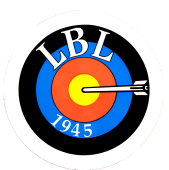 Dato: Mandag 01/03/2023 Tid:	19:00 – 21:00Sted: 	Mødelokale 1, Lyngby StadionTilstede:	Henrik, Aleksis, Bettina, Thai, Lars, Brian, Nikolaj, BjørnGodkendelse af sidste mødereferatReferatet er godkendtOpsamling på generalforsamling og konstituering af bestyrelsenKonstituering af bestyrelsen med roller. Følgende roller er besat af følgende personer:Kasserer: Nikolaj K. MårtenssonSekretær: Gudmund ThaiNæstformand: Brian MühldorffEvt. øvrige opmærksomhedspunkter fra generalforsamlingI forlængelse af LBL Generalforsamling 2023 havde bestyrelsen en opfølgende dialog. Afviklingen af generalforsamlingen viste at der er behov for at rydde op, og revidere i LBL’s vedtægter for at skabe klarhed – og entydighed i vedtægterne. I forlængelse af generalforsamlingen samt indkomne forslag nedsættes en arbejdsgruppe der har til formål at lave en gennemgribende revision af LBL’s vedtægter. Lars Andersen driver arbejdsgruppen og inviterer til et bredt samarbejde på tværs af LBL.Lars Andersen opdaterer bestyrelsen om fremdrift ved kommende bestyrelsesmødeBestyrelsen har endvidere besluttet at Ida, Hjörtur og Steffens store indsats i forbindelse med etableringen af LBL’s udendørsbane, Sibirien, bør anderkendes. Der vil i løbet af foråret 2023 blive afholdt en ceremoni og opsat en mindeplade på klubhuset i Sibirien.Indstilling af æresmedlemmerBestyrelsen afventer reviderede vedtægter – samt kriterier – for indstilling af nye æresmedlemmer.ØkonomiDer er ca. 125.000 DKK på kontoenDyrehaverundenDer er kommer ca. 3000 i tilmeldingsgebyr fra andre klubber Det forventes af udgifter til afholdelse af stævnet vil dryppe ind i den kommende periodeEkstraregning til Bueskydning DanmarkDer kommer en ekstraudgift til bueskydning DK grundet medlemstilgang (ca. 20 ekstra (17 børn, 3 voksne) => 125 kr/medlem/kvartal. Ekstraregning på ca. 8.000Der bestilles en række mindre effekter – kasserer vil gerne orienteres så han kan validere de indkomne fakturaerArbejdsgruppe ifm. IndkøbFor at sikre de optimale betingelser for indkøb af effekter til LBL, nedsættes en arbejdsgruppe der skal lave en ‘indkøbsaftale’ med en eller flere leverandører. Formålet med arbejdsgruppen er at sikre:Optimale kommercielle betingelser for LBLOptimale kommercielle betingelser LBL’s medlemmerOpgaver:Afdækning af spend i eks. Det forgange år på skiver samt øvrigt udstyr (Nikolaj)Afdækning af behov for nyt udstyr her & nu (Bettina / Zia)Dialog med potentielle leverandører (Morten, Thai, Nikolaj)Arbejdsgruppen består af Nikolaj, Thai, Morten Arbejdsgruppen opdaterer bestyrelsen om fremdrift ved kommende bestyrelsesmødeFordeling af roller og opgaverSe allokering af tovholdere til opgaveområder under referatets punkt 5OpgaverKælder (Aleksis)Værksted kælder (Aleksis)Værksted Sibirien / skivebane (Aleksis)Team Aleksis tager dialogen med stadion og afdækker behov for opkradsning af udendørs skivebane3D Bane / dyr i Sibirien (Thai, Henrik)Skivebane, kælder (Aleksis)Danage/Eleven skiver, Sibirien (Aleksis)LBL Økonomi (Nikolaj / Morten)LBL Admin (Nikolaj / Brian)PR / Facebook / Hjemmeside (Bjørn / Brian / Morten)Stævnetilmelding (Morten)Træner (Bjørn / Bettina)PersonsagerIngen personsagerForslag fra medlemmerIndkommet forslag fra Steffen EbertInput taget til efterretning under punkt 7cIndkommet forslag fra John Merland (på generalforsamling)Input taget til efterretning under punkt 7cIndkommet forslag fra Brian MühldorffSom opsamling på diskussionen under referatets punkt 2C, samt i forlængelse af indkommet forslag etableres en arbejdsgruppe med fokus på revidere LBL’s vedtægter frem mod generalforsamling 2024.Indkommet forslag fra John CarlsenForslaget blev delvist behandlet for mødet, og første del kan godkendesEventueltDrøftelser vedr. udendørsskydning / sikkerhedDer er et behov for at stille skarpere på sikkerheden i forbindelse med skydning på udendørsbanen. Der er behov for at etablere en afspærring således at det ikke bliver muligt for personer at ‘skyde genvej’ på tværs af skydebanen i Sibirien. Som skytte under halvtaget ved klubhuset er det ikke muligt at se personer der ‘pludseligt’ og uforvarende måtte bevæge sig ind i skydefeltet på eks. Cykel, eller i løb - og der er derfor behov for at skabe en afspærring / forhindring således dette ikke bliver muligt.Ligeledes er der behov for at re-etablere et ødelagt hegn mod villaerne på vestsiden af skydebanenSibirien-arbejdsgruppen kigger ind i løsning for hegn, etablering af afspærring, etc.Retningslinjer for slid på udstyr / måtter / skiverPunktet blev ikke behandletTrænereTrænere får et fast punkt på dagsorden til bestyrelsesmøderne til orientering omkring aktiviteter UngdomsrepræsentantBaseret på afstemning blandt LBL’s ungdomsskytter er Lukas Asvarisschtsch blevet valgt som ungdomsrepræsentantLukas orienterer ungdomsskytterne om at han fremadrettet er ungdomsrepræsentant i LBL’s bestyrelse og har muligheder for at deltage på LBL’s bestyrelsesmøderNøglebrikker til børnHvornår skal børn have nøglebrik?Ved børn under 18 år, konsulteres trænerteamet, som vurderer berettigelse.   3D banen – udendørssæsonPå det kommende bestyrelsesmøde, vil der være en diskussion af dedikerede træningstider på LBL’s udendørs 3D bane.7. Forslag fra Steffen EbertKontakt nulevende æresmedlemmer og bed dem beskrive, hvad der var bevæggrundene til deres udvælgelse som æresmedlem. Oplysningerne kan dels bruges til information på vores hjemmeside/i kælderen og dels som inspiration til nogle kriterier for fremtidige udvælgelser af æresmedlemmer.Formuler nogle retningslinjer for udvælgelse af æresmedlemmer.Ændr reglen om fuldmagt, så personer der ønsker at give fuldmagt skal meddele dette til bestyrelsen 2 dage før generalforsamlingen med oplysning om, hvem de giver fuldmagten til, og hvilke dagsordenspunkter fuldmagten gælder til.Stemmeberettigede ændres til personer, som er fyldt 18 år. Der møder alligevel aldrig børn op, og man bør være myndig, når man stemmer. Det harmonerer heller ikke med bestemmelsen om, at ungdomsrepræsentanten, som repræsenterer dem under 20 år, ikke har stemmeret på bestyrelsesmøderne.7. Forslag fra John Merland (fra generalforsamlingen)I forbindelse med udsendelse af indbydelse til generalforsamlingen skal der ligeledes medsendes en skabelon til brug for evt. fuldmagt7. Forslag fra Brian MühldorffLBL’s vedtægter er for nærværende ikke entydige. Flere af paragrafferne står i direkte modstrid til hinanden, og der er ej heller eks. Klare anvisninger for brug af fuldmagter ved generalforsamlingenDet foreslås derfor at der nedsættes en (lille effektiv) arbejdsgruppe der – mere gennemgribende – kan revidere indholdet af vedtægter således vi sikrer entydige vedtægter der understøtter klubbens virke.